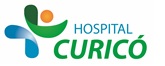 INFORMACIÓN PARA PACIENTES: 
“PROLAPSO GENITAL CON  O SIN IOE. c/s HISTERECTOMIA VAGINAL”El presente documento permite entregar información al paciente respecto a la cirugía específica  a realizar,  por lo que NO CONSTITUYE  EL CONSENTIMIENTO INFORMADO.El  CONSENTIMIENTO INFORMADO, debe ser  llenado en el formulario en  la página web: www.hospitalcurico.cl,  en el enlace: https://intranet.hospitalcurico.cl/projects/consentimientoObjetivos del procedimiento:Corregir la falla  del piso pelviano, que es la zona donde se ubican sus genitales externos, y reducir los órganos que se prolapsan (caen), como vejiga, útero, rectoDescripción del procedimiento:Mediante cirugía por vía vaginal se efectúan las técnicas necesarias para reforzar los planos de resistencia de la zona y corregir la posición de los órganos  caídos. En caso de incontinencia de orina de esfuerzo se intentará corregirla hasta donde sea posible. En algunas ocasiones está indicado extirpar el útero vía vaginal. Ello se efectuará cuando el órgano desciende.Riesgos del procedimiento:Los riesgos de procedimiento son lesiones de órganos vecinos (vejiga, recto, uréteres) hemorragias, infecciones postoperatorias, no lograr los resultados propuestos, especialmente en casos de incontinencia de orina.Alternativas al procedimiento propuesto:La alternativa al procedimiento propuesto es usar un pesario,  que es un anillo de goma que ayuda a mantener el útero en posición normal.Consecuencias de no aceptar el procedimiento:De no aceptar el procedimiento usted mantendrá los síntomas que la aquejanMecanismo para solicitar más información:Si necesita más información consulte con su  médico tratante, Jefe de Servicio u otro médico especialista.Revocabilidad Se me señala, que hacer si cambio de idea tanto en aceptar o rechazar el procedimiento, cirugía o terapia propuesta. 